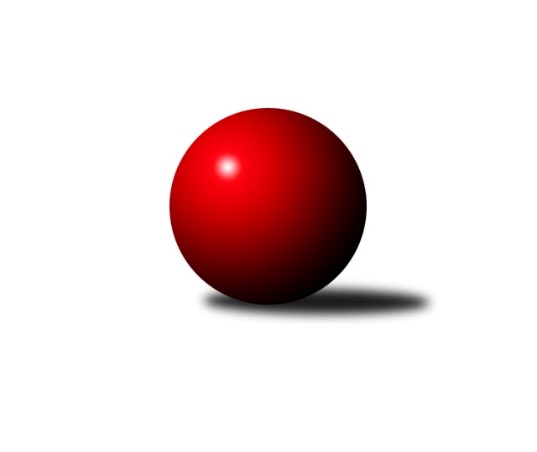 Č.1Ročník 2022/2023	23.5.2024 Přebor Domažlicka 2022/2023Statistika 1. kolaTabulka družstev:		družstvo	záp	výh	rem	proh	skore	sety	průměr	body	plné	dorážka	chyby	1.	Zahořany B	3	3	0	0	17.0 : 7.0 	(23.0 : 13.0)	2359	6	1652	708	63.3	2.	Díly B	3	2	0	1	18.0 : 6.0 	(25.0 : 11.0)	2428	4	1688	740	58	3.	Újezd C	3	2	0	1	15.0 : 9.0 	(21.0 : 15.0)	2293	4	1634	659	74	4.	Holýšov D	3	1	0	2	11.0 : 13.0 	(17.5 : 18.5)	2359	2	1698	660	68.3	5.	Kdyně C	3	1	0	2	6.5 : 17.5 	(12.5 : 23.5)	1970	2	1414	556	66.7	6.	Újezd B	3	0	0	3	4.5 : 19.5 	(9.0 : 27.0)	2125	0	1567	559	98.7Tabulka doma:		družstvo	záp	výh	rem	proh	skore	sety	průměr	body	maximum	minimum	1.	Díly B	2	2	0	0	16.0 : 0.0 	(20.5 : 3.5)	2441	4	2483	2399	2.	Zahořany B	2	2	0	0	11.0 : 5.0 	(14.0 : 10.0)	2420	4	2431	2409	3.	Újezd C	1	1	0	0	6.0 : 2.0 	(9.0 : 3.0)	2305	2	2305	2305	4.	Holýšov D	1	1	0	0	6.0 : 2.0 	(7.5 : 4.5)	2491	2	2491	2491	5.	Kdyně C	1	0	0	1	2.0 : 6.0 	(3.0 : 9.0)	1820	0	1820	1820	6.	Újezd B	2	0	0	2	4.5 : 11.5 	(7.0 : 17.0)	2134	0	2173	2094Tabulka venku:		družstvo	záp	výh	rem	proh	skore	sety	průměr	body	maximum	minimum	1.	Zahořany B	1	1	0	0	6.0 : 2.0 	(9.0 : 3.0)	2298	2	2298	2298	2.	Újezd C	2	1	0	1	9.0 : 7.0 	(12.0 : 12.0)	2312	2	2383	2241	3.	Kdyně C	2	1	0	1	4.5 : 11.5 	(9.5 : 14.5)	2046	2	2138	1953	4.	Díly B	1	0	0	1	2.0 : 6.0 	(4.5 : 7.5)	2415	0	2415	2415	5.	Újezd B	1	0	0	1	0.0 : 8.0 	(2.0 : 10.0)	2117	0	2117	2117	6.	Holýšov D	2	0	0	2	5.0 : 11.0 	(10.0 : 14.0)	2293	0	2397	2188Tabulka podzimní části:		družstvo	záp	výh	rem	proh	skore	sety	průměr	body	doma	venku	1.	Zahořany B	3	3	0	0	17.0 : 7.0 	(23.0 : 13.0)	2359	6 	2 	0 	0 	1 	0 	0	2.	Díly B	3	2	0	1	18.0 : 6.0 	(25.0 : 11.0)	2428	4 	2 	0 	0 	0 	0 	1	3.	Újezd C	3	2	0	1	15.0 : 9.0 	(21.0 : 15.0)	2293	4 	1 	0 	0 	1 	0 	1	4.	Holýšov D	3	1	0	2	11.0 : 13.0 	(17.5 : 18.5)	2359	2 	1 	0 	0 	0 	0 	2	5.	Kdyně C	3	1	0	2	6.5 : 17.5 	(12.5 : 23.5)	1970	2 	0 	0 	1 	1 	0 	1	6.	Újezd B	3	0	0	3	4.5 : 19.5 	(9.0 : 27.0)	2125	0 	0 	0 	2 	0 	0 	1Tabulka jarní části:		družstvo	záp	výh	rem	proh	skore	sety	průměr	body	doma	venku	1.	Újezd C	0	0	0	0	0.0 : 0.0 	(0.0 : 0.0)	0	0 	0 	0 	0 	0 	0 	0 	2.	Zahořany B	0	0	0	0	0.0 : 0.0 	(0.0 : 0.0)	0	0 	0 	0 	0 	0 	0 	0 	3.	Újezd B	0	0	0	0	0.0 : 0.0 	(0.0 : 0.0)	0	0 	0 	0 	0 	0 	0 	0 	4.	Kdyně C	0	0	0	0	0.0 : 0.0 	(0.0 : 0.0)	0	0 	0 	0 	0 	0 	0 	0 	5.	Holýšov D	0	0	0	0	0.0 : 0.0 	(0.0 : 0.0)	0	0 	0 	0 	0 	0 	0 	0 	6.	Díly B	0	0	0	0	0.0 : 0.0 	(0.0 : 0.0)	0	0 	0 	0 	0 	0 	0 	0 Zisk bodů pro družstvo:		jméno hráče	družstvo	body	zápasy	v %	dílčí body	sety	v %	1.	Zdeňka Vondrysková 	Újezd C 	1	/	1	(100%)	2	/	2	(100%)	2.	Jitka Hašková 	Újezd C 	1	/	1	(100%)	2	/	2	(100%)	3.	Alexander Kondrys 	Újezd C 	1	/	1	(100%)	2	/	2	(100%)	4.	Iveta Kouříková 	 Díly B 	1	/	1	(100%)	2	/	2	(100%)	5.	Daniel Kočí 	 Díly B 	1	/	1	(100%)	2	/	2	(100%)	6.	Dana Kapicová 	 Díly B 	1	/	1	(100%)	2	/	2	(100%)	7.	Martin Kuneš 	 Díly B 	1	/	1	(100%)	2	/	2	(100%)	8.	Jaromír Duda 	 Díly B 	1	/	1	(100%)	1.5	/	2	(75%)	9.	Lukáš Pittr 	 Díly B 	1	/	1	(100%)	1	/	2	(50%)	10.	Alena Konopová 	Újezd C 	1	/	1	(100%)	1	/	2	(50%)	11.	Klára Lukschová 	Újezd C 	1	/	1	(100%)	1	/	2	(50%)	12.	Jana Dufková ml.	Újezd B 	1	/	1	(100%)	1	/	2	(50%)	13.	Blanka Kondrysová 	Újezd C 	0	/	1	(0%)	1	/	2	(50%)	14.	Tereza Krumlová 	Kdyně C 	0	/	1	(0%)	1	/	2	(50%)	15.	Pavel Strouhal 	Újezd B 	0	/	1	(0%)	1	/	2	(50%)	16.	Jana Dufková st.	Újezd B 	0	/	1	(0%)	1	/	2	(50%)	17.	Milan Staňkovský 	Kdyně C 	0	/	1	(0%)	0.5	/	2	(25%)	18.	Veronika Dohnalová 	Kdyně C 	0	/	1	(0%)	0	/	2	(0%)	19.	Martin Smejkal 	Kdyně C 	0	/	1	(0%)	0	/	2	(0%)	20.	Jaroslav Získal st.	Újezd B 	0	/	1	(0%)	0	/	2	(0%)	21.	Jaroslav Získal ml.	Újezd B 	0	/	1	(0%)	0	/	2	(0%)	22.	Václav Kuneš 	Újezd B 	0	/	1	(0%)	0	/	2	(0%)	23.	Jaroslava Löffelmannová 	Kdyně C 	0	/	1	(0%)	0	/	2	(0%)	24.	Kristýna Krumlová 	Kdyně C 	0	/	1	(0%)	0	/	2	(0%)Průměry na kuželnách:		kuželna	průměr	plné	dorážka	chyby	výkon na hráče	1.	TJ Sokol Zahořany, 1-2	2403	1714	688	62.0	(400.5)	2.	Sokol Díly, 1-2	2310	1646	664	66.0	(385.1)	3.	TJ Sokol Újezd Sv. Kříže, 1-2	2278	1633	644	80.5	(379.7)Nejlepší výkony na kuželnách:TJ Sokol Zahořany, 1-2Zahořany B	2409	1. kolo	František Novák 	 Holýšov D	450	1. kolo Holýšov D	2397	1. kolo	Michael Martínek 	 Holýšov D	440	1. kolo		. kolo	Pavlína Vlčková 	Zahořany B	428	1. kolo		. kolo	Libor Benzl 	Zahořany B	422	1. kolo		. kolo	Jan Štengl 	 Holýšov D	420	1. kolo		. kolo	Lucie Horková 	 Holýšov D	414	1. kolo		. kolo	Jiří Havlovic 	Zahořany B	408	1. kolo		. kolo	Radek Schreiner 	Zahořany B	396	1. kolo		. kolo	Šimon Pajdar 	Zahořany B	383	1. kolo		. kolo	Alena Jungová 	Zahořany B	372	1. koloSokol Díly, 1-2 Díly B	2483	1. kolo	Jaromír Duda 	 Díly B	432	1. koloKdyně C	2138	1. kolo	Iveta Kouříková 	 Díly B	421	1. kolo		. kolo	Martin Kuneš 	 Díly B	413	1. kolo		. kolo	Lukáš Pittr 	 Díly B	407	1. kolo		. kolo	Daniel Kočí 	 Díly B	406	1. kolo		. kolo	Dana Kapicová 	 Díly B	404	1. kolo		. kolo	Tereza Krumlová 	Kdyně C	390	1. kolo		. kolo	Milan Staňkovský 	Kdyně C	386	1. kolo		. kolo	Kristýna Krumlová 	Kdyně C	353	1. kolo		. kolo	Jaroslava Löffelmannová 	Kdyně C	348	1. koloTJ Sokol Újezd Sv. Kříže, 1-2Újezd C	2383	1. kolo	Jitka Hašková 	Újezd C	413	1. koloÚjezd B	2173	1. kolo	Alexander Kondrys 	Újezd C	409	1. kolo		. kolo	Zdeňka Vondrysková 	Újezd C	405	1. kolo		. kolo	Jana Dufková ml.	Újezd B	396	1. kolo		. kolo	Blanka Kondrysová 	Újezd C	392	1. kolo		. kolo	Klára Lukschová 	Újezd C	388	1. kolo		. kolo	Alena Konopová 	Újezd C	376	1. kolo		. kolo	Václav Kuneš 	Újezd B	373	1. kolo		. kolo	Jana Dufková st.	Újezd B	367	1. kolo		. kolo	Pavel Strouhal 	Újezd B	363	1. koloČetnost výsledků:	8.0 : 0.0	1x	5.0 : 3.0	1x	1.0 : 7.0	1x